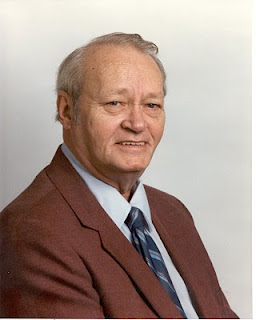 Walter Orien Holliman, a meticulous family researcher, passed away November 1, 2003 in Alabama, his native state. His birthday was May 5, 1927. Walt's father was Moses Holliman, the son of Warren C. Holliman, the son of Charles Holliman, who was the son of James Grantson Holliman (1750-1836).  In 2011, his children donated his extensive research and manuscripts to Glenn Holliman who has placed them in the FAMILY HISTORIES section of this web site.  Written before the Internet age in the middle 1990s, Walt's work is an amazing and comprehensive body of the many branches of his family tree.